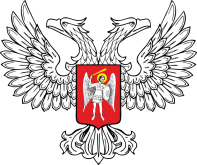 МУНИЦИПАЛЬНОЕ ОБЩЕОБРАЗОВАТЕЛЬНОЕ УЧРЕЖДЕНИЕ «СПЕЦИАЛИЗИРОВАННАЯ ШКОЛА С УГЛУБЛЕННЫМ ИЗУЧЕНИЕМ ПРЕДМЕТОВ ЕСТЕСТВЕННО-МАТЕМАТИЧЕСКОГО ЦИКЛА №135 ГОРОДА ДОНЕЦКА»Идентификационный код 25706379ДНР 83092, город Донецк, Буденновский район, улица 230 Стрелковой дивизии, дом 40	 тел./факс 307-93-47,   e-mail: dszch135@mail.ru,  http://dszch135. ucoz.ua «_____»______ 20_____№ ______/04-06Отдел образования администрации Буденновского района г. ДонецкаИНФОРМАЦИЯо проведенных профилактических мероприятиях в рамках Месячника безопасности на водных объектах в летний период в МОУ «Специализированная школа № 135 г. Донецка»Во исполнение распоряжения МЧС ДНР от 10.06.2020 № 13/р «О проведении Месячника безопасности на водных объектах в летний период», письма МЧС ДНР в администрацию города Донецка, письма управления администрации г. Донецка от 16.06.2020 № 1297/01-11 «О Об усилении мер по обеспечению безопасности людей на водных объектах», письма отдела образования администрации Буденновского района города Донецка от 16.06.2020 № 1217/01-11 исх. «Об усилении мер по обеспечению безопасности людей на водных объектах» администрация МОУ «Специализированная школа № 135 г. Донецка» информирует о том, что с целью предотвращения гибели людей на воде, охраны их жизни и здоровья  в летний период 2020 года в общеобразовательной организации проведен ряд профилактических мероприятий:Памятка для родителей, детей по правилам поведения на водных объектах в летний период размещена на официальном сайте общеобразовательной организации http://dszch135.ucoz.ua/load/okhrana_truda_i_bezopasnost_zhiznedejatelnosti/osnovnye_pravila_bezopasnogo_povedenija_na_vode/361Информационные листовки МЧС ДНР «Безопасность на воде», «Вода не прощает ошибок», «Вода не страшна тем, кто соблюдает осторожность» размещены на стенде «Противопожарная безопасность» в холле на первом этаже.Классными руководителями 1-11 классов проведена разъяснительная беседа с 871 учащимся и их родителями в режиме онлайн, с использованием электронного обучения и дистанционных образовательных технологий по правилам безопасного пребывания на водных объектах в летний период. Листовки и памятки размещены в классных сетевых сообществах.Директор				Е.Б. ГончарРуденко О.В., 307-93-47